様式第１０号（第１５条関係）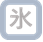 委　　任　　状東京都知事　殿＜提出代行者＞上記の者に対し、「東京都就職氷河期世代リスタート支援助成金」の提出代行に関する手続きの権限を委任します。ただし、委任事項に関する東京都からの問い合わせについて、誠実に対応することを誓約いたします。　　　年　　　　月　　　　日＜委任者＞住所法人名又は屋号代表者役職・氏名（担当者氏名）電話番号　　　（　　　　　　　　）　事業主の所在地事業主の名称代表者役職・氏名　　　　　　　　　　　　　㊞電話番号　　　（　　　　　　　　）　